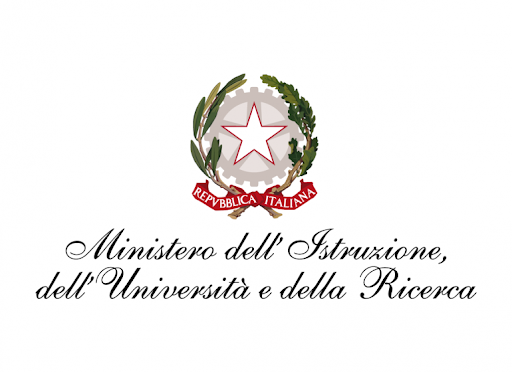 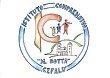 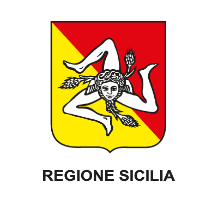 										Al Dirigente Scolastico										dell’I.C. “N. Botta” Cefalù Oggetto: Disponibilità alla partecipazione al corso di formazione per i collaboratori scolastici “Assistenza agli alunni con disabilità”. Nota USR Sicilia 26868 del 28/09/2021.Il/la sottoscritto/a___________________________________________  nato/a ________________________ Prov. ____ il _______________, C.F. ________________________________, in qualità di collaboratore scolastico a tempo determinato/indeterminato, in servizio presso l’I.C. “N. Botta” Cefalù, DICHIARAla propria disponibilità a partecipare al corso di formazione “Assistenza agli alunni con disabilità” di cui alla nota USR Sicilia prot. 26868 del 28/09/2021.								Firma								__________________________________